РОССИЙСКАЯ ФЕДЕРАЦИЯБЕЛГОРОДСКАЯ  ОБЛАСТЬ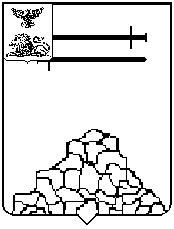 СОВЕТ ДЕПУТАТОВЯКОВЛЕВСКОГО ГОРОДСКОГО ОКРУГА(пятьдесят пятое заседание Совета депутатов первого созыва)РЕШЕНИЕ       «____» декабря 2022 года							         № ____О тарифах по оплате за содержание детей в дошкольных учреждениях Яковлевского городского округа и предоставляемых льготах по оплате отдельным категориям граждан на 2023 годВ соответствии с Федеральными законами от 06 октября 2003 года                      № 131-Ф3 «Об общих принципах организации местного самоуправления                                в Российской Федерации», от 29 декабря 2012 года № 273-ФЗ «Об образовании в Российской Федерации», на основании Устава Яковлевского городского округа, Совет депутатов Яковлевского городского округа решил:1. Установить плату, взимаемую с родителей за присмотр и уход за детьми в муниципальных дошкольных образовательных организациях Яковлевского городского округа в 2023 году в размере 1700 рублей в месяц.2. Родительскую плату не взимать с родителей (законных представителей) за присмотр и уход за воспитанниками в группах кратковременного пребывания, не получающих питание в дошкольных образовательных организациях, реализующих образовательную программу дошкольного образования.3. Родительскую плату не взимать с родителей (законных представителей) за присмотр и уход за детьми-инвалидами, детьми - сиротами, и детьми, оставшимися без попечения родителей, а также за также за детьми                                           с туберкулезной интоксикацией, обучающихся в муниципальных образовательных организациях, реализующих образовательную программу дошкольного образования.4. Обеспечить финансирование льгот, предусмотренных статьей 65 Федерального закона от 29 декабря 2012 года № 273-ФЗ «Об образовании                в Российской Федерации», по оплате за присмотр и уход за детьми                                в муниципальных образовательных организациях, реализующих образовательную программу дошкольного образования за счет средств бюджета по отрасли «Образование».5. Настоящее решение вступает в силу с 01 января 2023 года.  6. Контроль за выполнением настоящего решения возложить                                на постоянную комиссию Совета депутатов Яковлевского городского округа по бюджету, финансам и налоговой политике (Нефедов М.Н.).Председатель Совета депутатовЯковлевского городского округа			                                С.Я. Рожкова ПОЯСНИТЕЛЬНАЯ ЗАПИСКАк проекту решения Совета депутатов Яковлевского городского округа«О тарифах по оплате за содержание детей в дошкольных учреждениях Яковлевского городского округа и предоставляемых льготах по оплате отдельным категориям граждан на 2023 год»В дошкольных учреждениях Яковлевского городского округа питание организовано в соответствии с санитарно-эпидемиологическими правилами               и нормами СанПиН 2.3/2.4.3590-20 «Санитарно-эпидемиологические требования    к организации общественного питания населения», в образовательных организациях, реализующих основную, в том числе адаптированную образовательную программу дошкольного образования.Источником финансирования питания детей в дошкольных образовательных учреждениях является родительская плата, размер которой установлен постановлением Правительства Белгородской области от 17.01.2022 № 15-пп                   «Об установлении максимального размера родительской платы, взимаемой                 с родителей (законных представителей) за присмотр и уход за детьми                               в государственных и муниципальных образовательных организациях, реализующих образовательные программы дошкольного образования,                           в Белгородской области в 2022 году» и утвержден решением Совета депутатов Яковлевского городского округа №30 от 28 декабря 2021 года «О тарифах                   по оплате за содержание детей в дошкольных образовательных учреждениях Яковлевского городского округа и предоставляемых льготах по оплате отдельным категориям граждан на 2022 год» в размере 1600 рублей в месяц. Закупка, поставка продуктов питания и организация питания в                                         ДОУ осуществляется в порядке, установленном Федеральным законом                                     от 05.04.2013 № 44-ФЗ «О контрактной системе в сфере закупок, товаров работ, услуг для обеспечения государственных и муниципальных нужд» (далее Федеральный закон от 05.04.2013 № 44-ФЗ) за счет средств платы родителей (законных представителей) за содержание ребенка в учреждении согласно рекомендуемым закупочным ценам  на продовольственную продукцию,   в том числе непосредственно производимой личными подсобными хозяйствами, крестьянскими, фермерскими хозяйствами и другими товаропроизводителями, согласно перечням постановления Правительства Белгородской области                     от 9.04.2007 № 80-пп и постановления Правительства Белгородской области              от 27.12.2021 № 671-пп. В связи с ежегодным ростом цен на продовольственные товары и коэффициента инфляции предельные рекомендуемые цены на продукты питания периодически повышаются, а стоимость питания в день остается неизменной. Размер родительской платы (1600 рублей в месяц) в округе                       не повышался с 2017 года. Согласно требованиям СанПиН 2.3/2.4.3590-20 (приложение №7 к СанПиН 2.3/2.4.3590-20) при организации питания в ДОО должны соблюдаться возрастные физиологические нормы суточной потребности в основных пищевых веществах, руководствуясь основным (10-дневным) меню, утвержденным руководителем           и разработанным на основе физиологических потребностей детей дошкольного возраста пищевых веществах и нормах питания.Согласно 10-дневным меню, утвержденным с учетом требований                                           к организации питания в ДОО (соблюдение рекомендованных цен на продукты питания при осуществлении закупок и выполнение натуральных норм питания) проведен расчет стоимости питания в день на 1 ребенка по ценам декабря 2022 года (расчет прилагается). Согласно требованиям СанПиН 2.3/2.4.3590-20 – для 100% выполнения натуральных норм питания и соблюдения требований Федерального закона от 05.04.2013 № 44-ФЗ при осуществлении закупок продуктов питания расчетная стоимость питания в день должна составлять 126,34 рублей, фактически сложившаяся средняя стоимость питания в день составляет 76,19 рублей                      (исходя из установленного размера родительской платы). Основной причиной невыполнения минимального среднесуточного набора пищевой продукции является ежегодный рост розничных цен на продукты питания.Исходя из сложившейся ситуации, необходимо увеличить размер родительской платы за присмотр и уход за детьми в государственных                                и муниципальных образовательных организациях, реализующих образовательные программы дошкольного образования. Согласно протоколу заседания Оперативного штаба в сфере образования по реализации в Белгородской области Указа Президента РФ от 6.12.2022 № 6 приняты решения и поручения в части повышения размера родительской платы за присмотр и уход за детьми                            в государственных и муниципальных образовательных организациях, реализующих образовательные программы дошкольного образования                             в Белгородской области (п.8) на 100 рублей. На 2023 год необходимо установить родительскую плату в размере               1700 рублей в месяц, стоимость питания в день составит 81 рубль согласно расчету. В бюджете по отрасли «Образование» на 2023 год предусмотрены денежные средства на увеличение стоимости питания в размере 26 рублей в день, то есть стоимость питания в день на 1 воспитанника составит 107 рублей.Заместитель главы администрации Яковлевского городского округапо социальной политике						     А.П. ЛиповченкоПодготовлено:Директор МКУ «Центр бухгалтерскогообслуживания учреждений сферыобразования»      	Согласовано:   Глава администрации Яковлевского городского округаЗаместитель главы администрацииЯковлевского городского округа –руководитель аппарата главы администрации	                                                                            Заместитель главы администрации Яковлевского городского округа по социальной политикеЗаместитель главы администрации Яковлевского городского округа -руководитель управления финансов и налоговой политикиРуководитель управления образованияадминистрации Яковлевского городского округаРуководитель аппарата Совета депутатовЯковлевского городского округаРуководитель юридического отдела администрации Яковлевского городского округа         Л.М. Саенко      О.А. МедведевН.А. КулабуховаА.П. Липовченко          Т.И. Дахова    Т.А. Золотарева      Т.С. Крупкина  Е.В. Тарасова